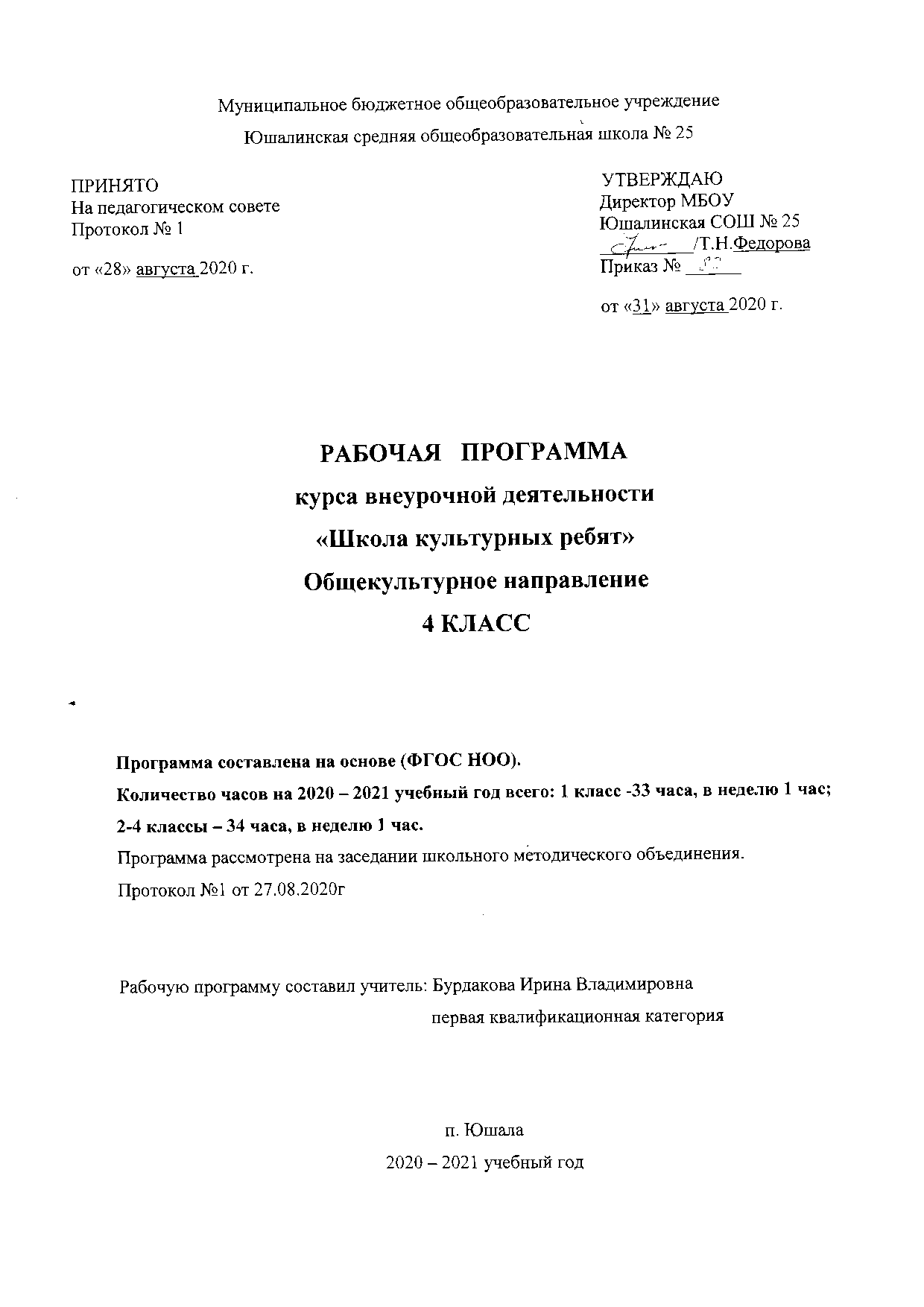 1.Пояснительная запискаПрограмма разработана на основе Федерального государственного образовательного стандарта начального общего образования, Концепции духовно-нравственного развития и воспитания личности гражданина РФ. В соответствии с требованиями Федерального государственного образовательного стандарта начального общего образования, с учетом образовательного процесса школы, может реализоваться в рамках раздела учебного плана «Внеурочная деятельность».В настоящее время к числу наиболее актуальных вопросов образования относятся воспитание свободной, творческой, инициативной, ответственной и саморазвивающейся личности. Кризис человечности, захвативший все слои населения, является следствием, за которым стоит причина – дефицит духовности общества и человека. Поэтому важнейшим объектом познания в школе должен быть человек, его мировосприятие, отношение к самому себе, окружающим людям, к природе.Приобщение детей к духовным богатствам человечества будет способствовать формированию гармоничной, творческой личности будущего человека, способной к сопереживанию, распознаванию добра и зла, доброжелательному отношению ко всему окружающему, овладению своими эмоциями и чувствами, пониманию величия человеческой жизни и умению найти своё место в ней. Актуальность и социальная значимость данного курса состоит в том, что он призван помочь растущему человеку в постижении норм человеческих отношений и на их основе искать путь самовоспитания, саморазвития. Курс предполагает активное включение в творческий процесс учащихся, родителей, учителей, классных руководителей. Практическая значимость данного курса состоит в том, что отношение к окружающей действительности формируется в совместной деятельности учителя и учащихся, а нормы нравственного поведения «выращиваются» с 1 класса.Программа общекультурного развития образовательного учреждения содержит теоретические положения по формированию целостной образовательной среды и целостного пространства духовно-нравственного развития младшего школьника, определяемого как уклад школьной жизни интегрированного в урочную (окружающий мир, литературное чтение, русский язык), внеурочную, внешкольную, семейную деятельность учащихся.Цель программы: освоение учащимися норм нравственного отношения к миру, людям, самим себе.Содержание рабочей программы предполагает решение следующих задач:обучить навыкам общения и сотрудничества;сформировать у младших школьников навыки речевого этикета и культуры поведения;развивать коммуникативные умения в процессе общения;ввести в мир человеческих отношений, нравственных ценностей, формирование личности;Основными методами и приемами по реализации программы являются изучение речевого этикета, приучение школьников к выполнению правил культурного поведения и разъяснение им соответствующих норм морали на основе игровой деятельности, решения проблемных ситуаций.Программа курса «Школа культурных ребят» позволяет обеспечить усвоение учащимися необходимых знаний, ответить на все вопросы ребят и удовлетворить любопытство учащихся, в свободном общении поможет ребенку задуматься о нравственных качествах, отличить хорошее от плохого, почувствовать на себе высокомерие и доброту. Робкий ребенок, может быть, впервые попробует стать смелым, агрессивный – добрым, несобранный – аккуратным. Следует отметить, что речь пойдет о тех качествах личности, которые получают в обществе моральную оценку.Деятельность по реализации программы организуется во внеурочное время и связана с уроками трудового обучения, изобразительного искусства, литературного чтения. В работе используются различные как традиционные формы и методы (беседа, рассказ, практические работы, экскурсии), так и нетрадиционные (познавательные игры, конкурсы).Для изучения выбраны те качества и отношения, которые знакомы, понятны школьникам, а именно:отношение к людям (добрый – злой, уважение – высокомерие);отношение к труду (трудолюбивый – ленивый);отношение к вещам (аккуратный – неряха, щедрый – жадный);честность (честный – лживый);смелость (смелый – трусливый).В программе используются драматизация и ролевые игры по сюжетам литературных произведений. Ребенок, действуя в воображаемой ситуации за другого, присваивает черты другого, начинает чувствовать себя другим и становится другим в игре. При организации трудовой деятельности детей надо стремиться к тому, чтоб перед ее участниками вставала необходимость в реальном сотрудничестве, взаимопомощи.Методические приемы программы:- чтение и анализ сказок, обсуждение личных качеств героев;- проигрывание этюдов (отрывков из сказок, сценок из жизни);- проведение развивающих и словесных игр;- рисование эпизодов из сказок, раскрашивание;- проигрывание этюдов с неопределенным концом ("Как бы ты поступил в этой ситуации?").Программа построена с учетом возрастных особенностей, на основе принципа доступности и посильности изучаемого материала.Работа курса проводится в двух направлениях: теоретическом и практическом. Эти направления реализуются через следующие виды работы: беседы, наблюдения, викторины, подбор литературы, творческие работы, поисковые задания, сюжетно - ролевые игры, просмотр мультфильмов, праздники и др.Материал и форма конкретных заданий, которые дети выполняют в сотрудничестве с руководителем, подобраны с учетом возрастных особенностей детей. При организации занятий особое значение уделяется подбору заданий. Прежде всего, они должны являться продолжением программного материала и ориентироваться на обще дидактические принципы: научность, доступность, системность, поэтапность, связь с реальной жизнью, но и одновременно задания должны быть достаточно сложными, чуть выше сегодняшних возможностей и способностей. Это лучший стимул к личностному росту.Основным методом преподавания является игровой тренинг. Вся информация теоретического характера даётся в виде игры. Навыки, которые должны приобрести учащиеся, появляются в процессе разыгрывания.Формы организации внеурочной деятельности:Ролевые игры;Беседы, викторины;Коллективные творческие дела;Смотры-конкурсы, выставки;Тренинги общения;Наблюдение учащихся за событиями в городе, стране;Обсуждение, обыгрывание проблемных ситуаций;Просмотр и обсуждение кинофильмов, мультфильмов, презентаций.Программа внеурочной деятельности по общекультурному направлению «Школа культурных ребят» составлена в соответствии с возрастными особенностями обучающихся и рассчитана на проведение 1 часа в неделю. Программа адресована учащимся 1- 4 классов и рассчитана на 135 часов - 33 часа в год для 1-х классов и 34 часа в год для 2-4-х классов.2. Планируемые результаты освоения программыДанная программа ориентирована на формирование универсальных учебных действий (далее – УУД)Личностные УУДсамоопределениеориентация в нравственном содержании и смысле поступков как собственных, так и окружающихустановка на здоровый образ жизниРегулятивные УУДпонимание и сохранение учебной задачиадекватное восприятие оценки учителя и окружающихосуществление пошагового и итогового контроляразличие способа и результата действияПознавательные УУДвключение в творческую деятельность учащихсяустановление причинно-следственных связей в изучаемом круге событийосуществление поиска необходимой информации и выделение конкретной информации с помощью учителяпостроение этически грамотных высказываний в устной и письменной формеКоммуникативные УУДадекватное использование коммуникативных средств для решения поставленных задачумение договариваться и приходить к общему решению в совместной деятельностиаргументация своего решения и координация его с решениями партнеров в сотрудничестве при выработке общего направления в совместной деятельности.В результате прохождения программы внеурочной деятельности «Школа культурных ребят» предполагается достичь следующих результатов:Первый уровень результатов – учащиеся должны знать о моральных нормах и правилах нравственного поведения, в том числе об этических нормах взаимоотношений в семье, между поколениями, носителями разных убеждений, представителями различных социальных групп.Для достижения данного уровня результатов необходимо:сформировать позитивное отношение учащихся к занятиям этической грамматикой и к этическим нормам взаимоотношения с окружающими.Второй уровень результатов - получение обучающимися опыта переживания и позитивного отношения к базовым ценностям общества.Для достижения данного уровня результатов необходимо:Воспитать взаимоотношения обучающихся на уровне класса, то есть дружественной среды, в которой каждый ребенок получает практическое подтверждение приобретенных знаний и начинает их ценить.Учащиеся должны получить опыт взаимодействия со сверстниками, старшими и младшими детьми, взрослыми в соответствии с общепринятыми нравственными нормами.Третий уровень результатов - получение обучающимися опыта самостоятельной общественной деятельности, ощущение себя гражданином, социальным деятелем, свободным человеком.Для его достижения необходимо:сформировать навык взаимодействия обучающихся с представителями различных социальных субъектов, в том числе за пределами образовательного учреждения, в открытой общественной среде.Переход от одного уровня воспитательных результатов к другому должен быть последовательным, постепенным, это необходимо учитывать при организации воспитания социализации младших школьников.В первом классе дети особенно восприимчивы к новому социальному знанию, стремятся понять новую для них школьную реальность. Задача педагога поддерживать эту тенденцию, способствовать используемыми им воспитательными формами достижению ребенком первого уровня результатов.Во втором и третьем классе, как правило, набирает силу процесс развития детского коллектива, резко активизируется межличностное взаимодействие младших школьников друг с другом, что создает благоприятную ситуацию для достижения второго уровня воспитательных результатов. К четвертому классу у младшего школьника появляется реальная возможность выхода в пространство общественного действия, то есть достижение третьего уровня воспитательных результатов.В результате прохождения программного материала к концу 1 класса обучающиеся должны знать:1.Отличие понятий «этика» и «этикет».2.Правила вежливости и красивых манер.3.Заповеди и соответствующие притчи.Уметь:1.Уважать себя, верить в свои силы и творческие возможности, признавая это право и за другими.2.Соблюдать этикет за столом, вести себя достойно в общественных местах.3.Придерживаться «золотого правила» в общении с другими.4.Быть доброжелательными.5.Соблюдать заповеди.6.Сострадать животным, не обижать их.7.Придерживаться режима дня, уметь организовать свой труд дома.8.Быть опрятными, соблюдать порядок на своем рабочем месте, содержать в чистоте свои книги и тетради.9.Не забывать дома школьные принадлежности, книги, тетради, необходимые для уроков по расписанию.В результате прохождения программного материала к концу 2 класса обучающиеся должны знать:1. Требования этикета к устному и письменному приглашению и общению с гостями.2. Заповеди и правила этикета.3. О доброте и жестокости, уважительном отношении к старшим и высокомерии, отражённом в сказках («Преданный друг» О. Уайльда, «Мешок яблок» В. Сутеева, «Девочка, наступившая на хлеб» Г. X. Андерсена).4. Афоризмы.Уметь:1. Соблюдать этикет в театре, кино, на выставке, в музее, на улице.2. Выполнять общение.3. Написать приглашение, встречать гостей, развлекать их, правильно вести себя в гостях, дарить и принимать подарки.4. Исполнять ментальную зарядку как один из способов самоконтроля в самовоспитании.В результате прохождения программного материала к концу 3 класса обучающиеся должны знать:1. Ранее изученные заповеди и афоризмы.2. Каким должен быть воспитанный человек.3. Требования этикета к разговору, в том числе к разговору по телефону.4.Краткое содержание прочитанных на уроках притч и сказок в подтверждении своих нравственных убеждений.5. Пословицы о дружбе, верности данному слову, доброте, благодарности.6. Правила вежливого отказа, несогласия. Как обращаться к разным людям.Уметь:1. Соблюдать правила вежливости и красивых манер.2. На практике применять методы самовоспитания и самоконтроля.3. Уметь разговаривать по телефону, соблюдая правила этикета.4. Уважать чужое мнение, будучи несогласным с ним.5. Проявлять тактичность и доброжелательность в общении.6. Быть сострадательными к чужому горю.7. Не обижать животных и птиц.8. Различать добро и зло, давать правильную оценку поступков литературных героев, уметь мысленно ставить себя в аналогичную ситуацию.9. Проявлять положительные моральные качества в достойном поведении, поступках.В результате прохождения программного материала к концу 4 класса обучающиеся должны знать:1. Правила этики и культуры речи.2.Требования к манерам, чем отличается корректное поведение от галантного.3. Об источниках наших нравственных знаний.4. О совести как основе нравственности.5. Заветы предков. «Поучение» В.Мономаха.6. Стихотворения о родине (на выбор).7. Афоризмы.8. О пользе терпения, выдержки, умения предвидеть последствие своих поступков.Уметь:1.Различать хорошие и плохие поступки.2.Воплощать свои этические знания в повседневном поведении, в привычках.3.Уважительно относиться к родителям, старшим, сверстникам и младшим.4.Давать правильную оценку поступков литературных героев и сверстников, уметь мысленно ставить себя в аналогичную ситуацию.В результате реализации настоящей программы могут быть достигнуты следующие воспитательные результаты:начальные представления о моральных нормах и правилах нравственного поведения;нравственно-этический опыт взаимодействия со сверстниками, старшими и младшими детьми, взрослыми в соответствии с общепринятыми нравственными нормами;неравнодушие к жизненным проблемам других людей, сочувствие к человеку, находящемуся в трудной ситуации;способность эмоционально реагировать на негативные проявления в детском обществе и обществе в целом, анализировать нравственную сторону своих поступков и поступков других людей;уважительное отношение к родителям, к старшим, заботливое отношение к младшим;знание традиций своей семьи, образовательного учреждения и родного города, бережное отношение к ним.3.Содержание программы "Школа культурных ребят"1 классРаздел 1. Школьный этикет (5 часов)Правила поведения в школе. Мы пришли на урок. Зачем нужны перемены? Мы в школьной столовой. Культура принятия пищи.Раздел 2. Правила общения (10 часов)Зачем нужны вежливые слова? Доброжелательность. Какие бывают поступки? Мои товарищи: вежливое обращение к сверстникам. Я и мои товарищи. Общение со сверстниками в играх. Мой учитель. Думай о других: сочувствие, как его выразить? Моя семья. Я среди людей.Раздел 3. О трудолюбии (5 часов)Что помогает учиться лучше (старательность)? Как мы трудимся в школе. Мои обязанности в классе. Как мы трудимся дома. Бережливость: каждой вещи своё место (береги свои и школьные вещи).Раздел 4. Культура внешнего вида (5 часов)Основные правила Мойдодыра. Как я выгляжу. Домашняя одежда (викторина). Правила ухода за одеждой. Культура одежды. Язык красок.Раздел 5. Внешкольный этикет (8 часов)Простые правила этикета. Правила поведения на улице. Правила поведения в транспорте. Правила поведения в общественных местах. Праздничный этикет. «Спасибо» и «пожалуйста». Обобщение изученного за год. Итоговый тест.2 классРаздел 1. Введение (1час)Этика – наука о морали. (Дискуссия).Раздел 2. Школьный этикет (9 часов)Как я выгляжу. Школьный этикет. (Круглый стол). Зачем быть вежливым. (Дискуссия). Сказка о вежливости. (Обыгрывание жизненных ситуаций.) Роль жестов и мимики в приветствии. «Ты» и «вы» в обращении. Добро и зло в сказках. (Конкурсная программа).Раздел 3. Правила общения (5 часов)Твои поступки и твои родители. (Наблюдения). Что мешает общению. «Правила поведения, отраженные в народных сказках». (Проектная деятельность). Чем богат человек. (Практикум).Раздел 4. О трудолюбии (4 часа)«Что мы умеем: делаем новогодние игрушки». (Выставка).«История религиозного праздника» (по выбору). Презентация. Обязанности ученика в школе и дома (Дискуссия).Раздел 5. Культура внешнего вида (5 часов).Да здравствует мыло душистое. Требования к внешнему виду человека. Повседневная одежда. Волосы и головной убор. Человек и его имя.Раздел 6. Внешкольный этикет (10 часов)Моя мама – самая лучшая. (Стенгазета). День рождения. (Стенгазета). Учимся общаться. (Практикум). Двор, где я живу. «Моя семья: традиции и праздники». Круглый стол. «Герои ВОВ – жители нашего города». Оформление альбома. «Угощаем национальными блюдами» (коллективная работа школьников и родителей). (Ярмарка). Сказка в нашей жизни. (Наблюдения). Итоговый тест. «Мы любим свой город». (Презентация).3 классРаздел 1. Школьный этикет (5 часов)Азбука этики. Основные понятия этики. Взаимопомощь: учёба и труд. Школьное имущество надо беречь. Я – личность. Мои роли.Раздел 2. Правила общения (11 часов)Устав – основной закон школы. Библиотека – хранительница знаний. Экскурсия в библиотеку. «История религиозного праздника» (по выбору). Презентация. Школьное имущество надо беречь. Слово лечит, слово ранит. Я и мои друзья (справедливость, коллективизм). Что такое конфликт.Раздел 3. О трудолюбии (6 часов)Труд кормит, а лень портит. Как организовать свой труд. О трудолюбии (дискуссия). Уход за своими вещами.Раздел 4. Культура внешнего вида (7 часов)Красота внешняя и красота душевная. Парадная одежда. Покупка новых вещей. Одежда будничная и праздничная. Учимся общаться. Культура внешнего вида. Мода и школьная одежда.Раздел 5. Внешкольный этикет (5 часов)Этика в общественных местах. Поведение в гостях. Я пишу письмо. Поведение на природе. Мой день рождения.4 классРаздел 1. Введение (1 час)Азбука этики. Культура поведения и такт. (Дискуссия)Раздел 2. Школьный этикет (9 часов)Отношение к учителю, одноклассникам, окружающим. Забота о младших.Самоконтроль: оценка, самооценка, самоконтроль. Поступки человека и его характер. Культура общения. Отзывчивость и доброта.Раздел 3. Правила общения (5 часов)Доверие в общении. Игра «Город вежливости». Вежливый ли я дома? Приветствия и знакомства. Верность слову.Раздел 4. О трудолюбии (5 часов)Культура физического и умственного труда. Золотые руки. Герои труда.Раздел 5. Культура внешнего вида (6 часов)Что такое культура внешнего вида? Вежливость и внешний вид. Одежда и осанка. Этикет и мода. Чувство, настроение, характер человека. Роль позы во внешнем облике.Раздел 6. Внешкольный этикет (8 часов)«Моя семья: традиции и праздники». Круглый стол. Осваиваем правило «так нельзя».Цветы в жизни человека. Праздничный этикет. Готовимся к празднику. «Прощание с начальной школой!».3.Тематическое планирование курса «Школа культурных ребят»1 класс2 класс3 класс4 классПриложение 1Диагностика нравственной воспитанности
Методика №1: диагностика нравственной самооценки.Инструкция:
Учитель обращается к ученикам со следующими словами: "Сейчас я прочитаю вам 10 высказываний. Внимательно послушайте каждое из них. Подумайте, насколько вы с ними согласны (насколько они про вас). Если вы полностью согласны с высказыванием, оцените ваш ответ в 4 бала; если вы больше согласны, чем не согласны - оцените ответ в 3 бала; если вы немножко согласны - оцените ответ в 2 бала; если вы совсем не согласны - оцените ответ в 1 бал. Напротив, номера вопроса поставьте тот бал, на который вы оценили прочитанное мной высказывание". Пример: 1. - 3; 2. - 4 и т.д.Текст вопросов:1. Я часто бываю добрым со сверстниками и взрослыми.2. Мне важно помочь однокласснику, когда он попал в беду.3. Я считаю, что можно быть не сдержанным с некоторыми взрослыми.4. Наверное, нет ничего страшного в том, чтобы нагрубить неприятному мне человеку.5. Я считаю, что вежливость помогает мне хорошо себя чувствовать среди людей.6. Я думаю, что можно позволить себе выругаться на несправедливое замечание в мой адрес.7. Если кого-то в классе дразнят, то я его тоже дразню.8. Мне приятно делать людям радость.9. Мне кажется, что нужно уметь прощать людям их отрицательные поступки.10. Я думаю, что важно понимать других людей, даже если они не правы.Обработка результатов:Номера 3, 4, 6, 7 (отрицательные вопросы) обрабатываются следующим образом:Ответу, оцененному в 4 бала, приписывается 1 единица, в 3 бала - 2 единицы,в 2 бала - 3 единицы, в 1 бал - 4 единицы.В остальных ответах количество единиц устанавливается в соответствии сбалом.
Например, 4 бала - это 4 единицы, 3 бала - 3 единицы и т.д.Интерпретация результатов:От 34 до 40 единиц - высокий уровень нравственной самооценки.От 24 до 33 единиц - средний уровень нравственной самооценки.
От 16 до 23 единиц - нравственная самооценка находится на уровне нижесреднего.От 10 до 15 единиц - низкий уровень нравственной самооценки.Приложение 2Методика №2: Диагностика этики поведения.Инструкция:
Учитель объявляет детям: "Я прочитаю вам пять незаконченных предложений. Вы должны подумать и каждое из этих предложений дописать сами. Переписывать первую часть предложений не надо".Текст:
1. Когда я вижу кого-то из ребят в нелепой ситуации, то я...2. Если кто-то надо мной смеется, то я...3. Если я хочу, чтобы меня приняли в игру, то я...4. Когда меня постоянно перебивают, то я...5. Когда мне не хочется общаться с одноклассниками, я...Интерпретация:
Первый вопрос: отрицательный результат проявляется, если в ответе присутствуют: равнодушие, агрессия, легкомысленное отношение. Положительный результат: помощь, сочувствие.Второй вопрос: Отрицательный результат: агрессия, разные способы психологического подавления. Положительный результат: отсутствие реакции, уход от ситуации; высказывание своих чувств, мнения без грубости и агрессии.Третий вопрос: Отрицательный результат: Давление, агрессия, хитрость. Положительный результат: Самоутверждающее поведение, построенное на равноправных отношениях, открытая позиция.Четвертый вопрос: Отрицательный результат: Отсутствие всякой реакции, агрессия, раздражение, угроза, давление. Положительный результат: Высказывание своего пожелания, мнения, чувств, отношения без агрессии и грубости.Пятый вопрос: Отрицательный результат: Грубость, агрессия, нетактичность. Положительный результат: Тактичное, мягкое, понятное высказывание своего пожелания.Приложение 3Методика №3: Диагностика отношения к жизненным ценностям.Инструкция:
"Представьте, что у вас есть волшебная палочка и список 10-ти желаний, выбрать из которых можно только 5".Список учитель заранее выписывает на доске.Список желаний:1. Быть человеком, которого любят.2. Иметь много денег.3. Иметь самый современный компьютер.4. Иметь верного друга.5. Мне важно здоровье родителей.6. Иметь возможность многими командовать.7. Иметь много слуг и ими распоряжаться.8. Иметь доброе сердце.9. Уметь сочувствовать и помогать другим людям.10. Иметь то, чего у других никогда не будет.Интерпретация:
Номера отрицательных ответов: №№ 2, 3, 6, 7, 10.Пять положительных ответов - высокий уровень.4, 3 - средний уровень.2 - ниже среднего уровня.0-1 - низкий уровень.Приложение 4Методика №4: Диагностика нравственной мотивации.Инструкция:
"Я прочитаю вам 4 вопроса. Вам нужно выбрать из четырех данных на них ответов один"Вопросы:
1. Если кто-то плачет, то я.A) Пытаюсь ему помочь.Б) Думаю о том, что могло произойти.В) Не обращаю внимания.Г) Позову на помощь взрослых.2. Я с другом играю в бадминтон, к нам подходит мальчик лет 6-7, и говорит, что у него нет такой игры.A) Я скажу ему, чтобы он не приставал.Б) Отвечу, что не могу ему помочь.В) Скажу, чтобы он попросил родителей ему купить такую игру.Г) Пообещаю, что он может придти с другом и поиграть.3. Если кто-то в компании расстроился из-за того, что проиграл в игру.А) Я не обращу внимания.Б) Скажу, что он размазня.В) Объясню, что нет ничего страшного.Г) Скажу, что надо лучше научиться этой игре.4. Ваш одноклассник на вас обиделся вы:A) Подумаю о его чувствах и о том, что я могу сделать в этой ситуации.Б) Обижусь в ответ.В) Докажу ему, что он не прав.Г) Помирюсь с ним.Обработка результатов: Ключ положительных ответов: 1-а, 2-г, 3-в, 4-а.
Далее учитель подсчитывает сумму положительных ответов, данных учеником. 4 бала - высокий уровень 2, 3 бала - средний уровень, 1 бал - низкий уровень.Приложение 5Анкетирование родителейАнкета № 1Чем ваш ребенок занимается в свободное время?Какие игры предпочитает?Какие виды развлечений больше любит?С кем чаще играет?Как ведет себя в детском коллективе? (активен, пассивен, застенчив, агрессивен и т.д.)Какие обязанности имеет дома?Кто в семье непосредственно занят воспитанием ребенка: отец, мать, бабушка, дедушка, тетя, дядя, старший брат, сестра?Где чаще всего совместно с ребенком проводите досуг: дома, на прогулке, в театре, кино, у телевизора, у компьютера?Знаете ли вы друзей своего ребенка, их родителей?Приходят ли к вам в гости приятели ребенка?Что вас затрудняет в воспитании ребенка?Какие методы воспитания предпочитаете? (уговоры, разъяснения, строгие требования, наказания, поощрения, дружеские контакты и т.д.)Приложение 6Анкета № 2Можете ли вы:В любой момент оставить все свои дела и заняться ребенком?Посоветоваться с ребенком, несмотря на его возраст?Признаться ребенку в ошибке, совершенной по отношению к нему?Извиниться перед ребенком в случае, если вы были не правы?Овладеть собой и сохранить самообладание, даже если поступок ребенка вывел вас из себя?Поставить себя на место ребенка?Поверить хотя бы на минутку, что вы добрая фея или прекрасный принц?Рассказать ребенку поучительный случай из детства, представляющий вас в невыгодном свете?Всегда воздержаться от слов и выражений, которые могут ранить ребенка?Пообещать ребенку исполнить его желания за хорошее поведение?Выделить ребенку день, когда он может делать, что хочет, а вы при этом ни во что не вмешиваетесь?Не прореагировать, если ваш ребенок ударил, толкнул, незаслуженно обидел другого ребенка?Устоять против слез, капризов, просьб, если известно, что это прихоть?Варианты ответов:могу и всегда так поступаю – 3 балла;могу, но не всегда так поступаю – 2 балла;не могу – 1 балл.От 30 до 39 баллов – вы придерживаетесь правильных принципов воспитания.От 16 до 30 баллов – ваш метод воспитания – кнут и пряник.Менее 16 баллов – у вас нет педагогических навыков и желания воспитывать ребенка.Приложение 7Анкета № 3Как думаете, чего ждет ваш ребенок от семьи, в которой живет?А) хорошей организации быта;Б) радости общения;В) покоя и защищенности.Что более всего заботит вас в семье?А) здоровье детей;Б) хорошая учеба;В) трудовое участие детей в жизни семьи;Г) настроение детей и причины его изменения.Одинок ли ваш ребенок в семье?А) да;Б) нет;В) не знаю.Как думаете, захочет ли ваш ребенок, чтобы его будущая семья была похожа на родительскую?А) да;Б) нет;В) не знаю.Какая из приведенных ниже жизненных установок является, по вашему мнению, для ребенка наиболее значимой?А) быть материально обеспеченным человеком;Б) иметь много друзей.Знаком ли ваш ребенок с теми моральными и материальными проблемами, которые существуют в семье?А) да;Б) нет;В) не знаю.Есть ли у вашего ребенка секреты от семьи?А) да;Б) нет;В) не знаю.Что для вашего ребенка вечер дома?А) радость общения;Б) возможность быть самим собой;В) мучения и пытка.Приложение 8Итоговое тестирование (в конце изучения всего курса)Вариант № 11. За праздничным столом приборы лежат справа и слева от твоей тарелки и выше неё. Какими приборами ты воспользуешься сначала?1) теми, что лежат справа от тарелки2) теми, что лежат от тарелки справа и слева3) теми, что лежат выше тарелки2. Зачем придерживать тяжёлую дверь, выходя из здания?1) чтобы она не стучала громко2) чтобы дверь не разбилась3) чтобы она не ударила человека, который идёт следом3. Тебе позвонили по телефону, но связь прервалась, и разговор не был завершён. Как ты поступишь?1) наберу номер телефона2) буду ждать, пока мне позвонят3) отключу телефон4. Девушку, сидящую за столом, знакомят с мужчиной почтенного возраста. Как она должна поступить?1) встать из-за стола и протянуть руку2) протянуть руку, сидя за столом3) на протянутую руку мужчины кивнуть головой5. Зимой мужчина, здороваясь, протянул руку, не снимая перчаток. Знакомый, приветствуя его, снял перчатку только с правой руки. А как должно быть?1) мужчины должны снять перчатки с правой руки2) мужчины могут здороваться, не снимая перчаток3) мужчины здороваются, сняв перчатки с обеих рук6. Определи классические правила приглашения на танец.1) мужчина подходил к женщине и просил её разрешения пригласить на танец, слегка кланяясь2) мужчина издалека показывал жестами женщине своё желание потанцевать с ней3) мужчина подходил к женщине и, не спрашивая её согласия, брал за руку для танца7. В аудиторию, в которой находилось несколько студентов, юношей и девушек, вошла женщина-профессор. Кто должен первым поздороваться?1) студенты-юноши2) женщина-профессор3) все студенты8. Как следует поступить с призом, если тебя при подведении итогов школьного конкурса наградили коробкой конфет?1) съесть конфеты самому2) предложить конфеты всем3) съесть конфеты с лучшим другом9. Как без слов сказать о том, что ты закончил кушать?1) положить вилку и нож в тарелку параллельно друг другу2) положить вилку и нож у тарелки на салфетку3) положить вилку в тарелку, а нож у тарелки на салфетку10. Кирилл представляет маме своих друзей Сашу и Максима: «Саша, это Анна Сергеевна!», «Мама, познакомься, это мой друг, его зовут Максим!», «Саша, Максим, это моя мама!» Какой из трёх вариантов знакомства является верным?1) первый2) второй3) третий11. Какой из перечисленных праздников православный?1) день святого Валентина2) Навруз3) Покров12. «Если собираешься в чужую страну, то одевайся в одежду того народа, в чью страну думаешь ехать». О чем эта адыгейская пословица?1) об уважении культуры и обычаев других народов2) о скромности поведения3) о наличии у адыгов одежды других народов13. Съедая на улице конфету, куда ты выбрасываешь фантик?1) себе под ноги2) подальше на газон3) в урну или кладу в карман14. Во время обеда в гостях ты уронил на скатерть кусок торта. Как ты себя поведёшь?1) объясню, кто в этом виноват2) извинюсь перед хозяйкой3) сделаю вид, что ничего не произошло15. У себя в книжном шкафу ты случайно обнаружил книгу, которую друг дал тебе почитать, а ты забыл её вернуть. Твои действия?1) вернуть книгу, извинившись2) не возвращать книгу, если друг о ней не напомнил3) незаметно подложить книгу в ранец друга16. Саша, Максим и Кирилл встречают гостей. Выбери свой вариант.1) Саша после звонка в дверь осматривает себя в зеркало. Всё в порядке. Одежда нарядная, но и достаточно скромная, чтобы не выделяться среди гостей. С улыбкой открывает дверь.2) На Максиме мятая рубашка и не глаженные брюки. «Нормально!» — думает он и, шаркая мамиными шлёпанцами, направляется в прихожую открыть дверь первому гостю.3) Кирилл на звонок гостя кричит из кухни: «Входите! Дверь не заперта. Проходите в комнату, я сейчас освобожусь».17. Если ты столкнёшься в степи с гадюкой, а в лесу — с ужом, что ты будешь делать?1) возьму в руки ужа и не стану приближаться к гадюке2) ударю гадюку, ведь она ядовита3) не стану трогать змей, они часть природы18. Определи строчку, в которой описана одежда женщины, посещающей православный храм.1) в брюках или в короткой юбке2) в кофте или блузе без рукавов, с открытыми руками и косметикой на лице3) в юбке до колен и с покрытой платком головой19. Если нужно порезать еду на кусочки, в какой руке следует держать нож, а в какой — вилку?1) в правой руке вилка, в левой — нож2) в правой руке нож, в левой — вилка3) можно по очереди20. Когда и где следует дарить артистам живые цветы?1) бросить цветы с прохода во время спектакля2) в антракте пойти за кулисы и вручить цветы3) стоя в проходе между сценой и первым рядом, вручить цветы при финальных поклонах артистов21. Девушка достала из сумочки зеркальце, помаду и расчёску. В каком месте она сможет воспользоваться этими предметами, не нарушая правил приличия?1) в общественном транспорте2) на оживлённой улице3) в уединённом месте22. Кто раньше тебя должен войти в школьное здание, если у входа собралась большая группа детей?1) младшие школьники и девочки2) старшеклассники3) отличники школы23. Что могут выражать жесты? Выбери верный ответ.1) богатство, бедность, мечту2) смелость, трусость, рассеянность3) оскорбление, враждебность, дружелюбно24. Какой из перечисленных музеев не является художественным?1) Эрмитаж2) Третьяковская галерея3) Политехнический музей25. В каком ряду названы верные действия пассажира при выходе из общественного транспорта?1) выходить из транспорта быстро, обходить автобус сзади и переходить улицу по переходу2) подготовиться к выходу заранее, выйдя из транспорта, не спешить, переходить; улицу только тогда, когда транспорт уедет от остановки3) выходить из транспорта первым, быстро обойти автобус и перейти улицу, пропуская проходящий транспортВариант № 21. Кто должен здороваться первым: стоящий юноша или проходящий старик?1) стоящий юноша2) проходящий старик3) не имеет значения2. В гостях за столом ты нечаянно уронил на пол вилку. Как следует поступить?1) поднять и продолжать есть2) начать есть ложкой3) извиниться и попросить подать другую вилку3. Когда ты сможешь высказать свою точку зрения, слушая собеседника?1) остановлю его болтовню и выскажу свою точку зрения2) дослушаю собеседника до конца и тогда выскажу свою точку зрения3) свою точку зрения выскажу сразу, слушать собеседника не стану4. Мужчина и женщина поднимаются вверх или спускаются вниз по лестнице. Кто идёт первым?1) вверх по лестнице — женщина, а вниз — мужчина2) вверх по лестнице — мужчина, а вниз — женщина3) и вверх, и вниз мужчина и женщина идут рядом5. Ты пришёл к товарищу в гости, а он вышелв магазин. Тебя привели в комнату, где нет никого, и предложили подождать его. Твои действия?1) буду ходить по комнате2) открою шкаф с книгами и посмотрю картинки3) стану у окна и буду смотреть, что происходит на улице6. Куда ты положишь ложку, если уже поел?1) положу на скатерть2) положу в пустую миску3) буду держать в руке7. Кто предлагает своё место в транспорте старикам, женщинам с детьми?1) мужчина2) женщина3) мужчина и женщина8. Ты очень торопишься, но тебя на улице останавливает прохожий и спрашивает, как пройти на незнакомую тебе улицу. Твои действия?1) пожав плечами, пройти мимо2) молча указать пальцем в любую сторону3) ответить: «Извините, к сожалению, я ничем не могу помочь»9. Ты спешил на урок и в коридоре столкнулся лбом с другим мальчиком. Тебе ужасно больно. Твои действия?1) обругать мальчика2) извиниться перед мальчиком3) молча уйти10. Саши, Максима и Кирилла спросили, как они приглашают друзей на свои дни рождения. Вот их ответы.Кирилл: «За час до начала празднования своего дня рождения я по телефону начинаю звонить друзьям, приглашая их в гости».Максим: »3а несколько дней до дня рождения я извещаю своих друзей, что хочу их видеть такого-то числа в такое-то время на своём дне рождения».Саша: «За день до дня рождения я разношу в почтовые ящики друзей открытки с приглашением на свой день рождения».А как поступаешь ты?1) как Саша2) как Максим3) как Кирилл11. Ты садишься за стол, берёшь салфетку и ...Что сделаешь дальше?1) заправляю её за воротник2) положу её на колени3) положу её рядом с тарелкой12. Как ты думаешь, что считалось у казаков большим преступлением, за которое строго наказывали?1) убийство врага2) пьянство во время похода3) воровство у врага13. Какие куски из общих блюд следует выбирать?1) самые большие2) самые маленькие3) те, что лежат ближе к тебе14. Мужчина и женщина входят в помещение. Кто должен войти первым?1) мужчина2) женщина3) не имеет значения15. Петру Ивановичу представили Ивана Петровича. Пётр Иванович сказал: «Очень приятно, Сидоров Пётр Иванович!» Что должен сделать Иван Петрович?1) ответить: «Рад познакомиться!»2) с лёгким поклоном головы протянуть руку3) похлопать Петра Ивановича по плечу16. Мужчина наклонился к уху впереди сидящей женщины и попросил шёпотом снять с головы высокую шляпу. Подруга женщины ответила шёпотом мужчине, чтобы он вёл себя приличнее. Кто вёл себя в театре не совсем прилично?1) мужчина2) подруга женщины3) женщина в шляпе17. Кто выходит из общественного транспорта первым?1) мужчина2) женщина3) не имеет значения18. Танцы бывают народные, классические, спортивные. В каком ряду перечислены названия классических танцев?1) хип-хоп, брейк-данс, джаз-модерн2) вальс, танго, фокстрот3) гопак, барыня, лезгинка19. Зачем в школе существуют запретительные правила?1) чтобы все ученики слушались учителей2) чтобы родители не беспокоились о своих детях3) чтобы сохранить жизнь и здоровье обучающихся20. Определи ряд, в котором все словосочетания обозначают мимику.1) подмигнуть глазом, покривить душой, пожать руку2) махать рукой, показать язык, надуть губы3) сморщить лоб, широко улыбнуться, раскрыть рот21. Какой музей ты должен посетить, чтобы ознакомиться с жизнью и творчеством писателя?1) музей-квартиру2) музей-мастерскую3) картинную галерею22. Ваш класс в походе должен сделать привал на одной из трёх полян. На первой поляне упавшие с деревьев сухие ветки, высокая трава. Вторая поляна с чистой газонной травой. А на третьей поляне — следы пребывания людей: кострище, пластиковый и бумажный мусор. Определи место привала вашего класса.1) на первой поляне2) на второй поляне3) на третьей поляне23. Как будет вести себя по кавказскому этикету юноша, если с ним говорит старший по возрасту?1) будет слушать сидя, развалившись на стуле и сложив руки на груди2) будет стоять сгорбившись и держать руки в карманах3) будет стоять прямо, внимательно слушать, выражать готовность выполнить просьбу24. Человек какой профессии занимается сервировкой стола?1) бармен2)официант3)директор25. Какой из перечисленных советов ты выберешь при беседе?1) говори так, чтобы собеседник не понял тебя и постоянно переспрашивал, что ты сказал2) говори так громко, чтобы тебя услышал не только твой собеседник3) говори спокойным голосом, чётко и ясно проговаривая каждое слово.№ п/пТема занятияКол-во часовКоррекцияРаздел 1. Школьный этикетРаздел 1. Школьный этикет5ч1Мы пришли на урок.12Зачем нужны перемены?13Правила поведения в гардеробе.14Мы в школьной столовой.15Правила поведения на школьном дворе.1Раздел 2. Правила общенияРаздел 2. Правила общения10ч6Зачем нужны вежливые слова?17Доброжелательность.18Какие бывают поступки?19Мои товарищи: вежливое обращение к сверстникам.110Я и мои товарищи.111Общение со сверстниками в играх.112Мой учитель.113Думай о других: сочувствие, как его выразить?114Моя семья.115Я среди людей.1Раздел 3. О трудолюбииРаздел 3. О трудолюбии5ч16Что помогает учиться лучше ?117Как мы трудимся в школе.118Мои обязанности в классе.119Как мы трудимся дома.120Бережливость: каждой вещи своё место.1Раздел 4. Культура внешнего вида.Раздел 4. Культура внешнего вида.6ч21Основные правила Мойдодыра.122Как я выгляжу.123Домашняя одежда (викторина).124Правила ухода за одеждой.125Культура одежды.126Язык красок.1Раздел 5. Внешкольный этикет.Раздел 5. Внешкольный этикет.7ч27Простые правила этикета.128Правила поведения на улице.129Правила поведения в транспорте.130Правила поведения в общественных местах.131Праздничный этикет.132«Спасибо» и «пожалуйста».133Обобщение изученного за год. Итоговый тест.1Итого:Итого:33ч№ п/пТема занятияКол-во часовКоррекцияРаздел 1. ВведениеРаздел 1. Введение1ч1Этика – наука о морали.1Раздел 2. Школьный этикетРаздел 2. Школьный этикет7ч2Как я выгляжу.13Школьный этикет. (Круглый стол).14Зачем быть вежливым. (Дискуссия).15Сказка о вежливости. (Обыгрывание жизненных ситуаций.)16Роль жестов и мимики в приветствии.17«Ты» и «вы» в обращении.18Добро и зло в сказках. (Конкурсная программа).1Раздел 3. Правила общенияРаздел 3. Правила общения5ч9Твои поступки и твои родители. (Наблюдения).110Что мешает общению.111,12«Правила поведения, отраженные в народных сказках». (Проектная деятельность).213Чем богат человек. (Практикум).1Раздел 4. О трудолюбииРаздел 4. О трудолюбии5ч14,15«История празднования Нового года» (Проектная деятельность).216,17Что мы умеем: делаем новогодние игрушки. (Выставка).218Обязанности ученика в школе и дома (Дискуссия).1Раздел 4. Культура внешнего вида.Раздел 4. Культура внешнего вида.4ч19Да здравствует мыло душистое.120Требования к внешнему виду человека.1   21Повседневная одежда122Волосы и головной убор.1Раздел 5. Внешкольный этикет.Раздел 5. Внешкольный этикет.12ч23Моя мама – самая лучшая. (Стенгазета).124День рождения. (Стенгазета).125Учимся общаться. (Практикум).126Двор, где я живу.127«Моя семья: традиции и праздники». Круглый стол.128,29«Герои ВОВ – жители нашего города». Оформление альбома.230«Угощаем национальными блюдами» (коллективная работа школьников и родителей). (Ярмарка).131Сказка в нашей жизни. (Наблюдения).132,3334«Мы любим свой город». (Проектная деятельность).Обобщение изученного за год. Итоговый тест.21Итого:Итого:34ч№ п/пТема занятияКол-во часовКоррекцияРаздел 1. Школьный этикет.Раздел 1. Школьный этикет.7ч1Азбука этики.12Основные понятия этики.13,4Взаимопомощь: учёба и труд.25Школьное имущество надо беречь.16Я – ученик.17Устав – основной закон школы.18Школьное имущество надо беречь.1Раздел 2. Правила общения.Раздел 2. Правила общения.8ч9Я-личность.110Я и мои эмоции.111Правила вежливости.112Слово лечит, слово ранит.113,14Я и мои друзья (справедливость, коллективизм).215Что такое конфликт.116Разрешение конфликтов. Практикум1Раздел 3. О трудолюбии.Раздел 3. О трудолюбии.3ч17Труд кормит, а лень портит.118Как организовать свой труд.119О трудолюбии (дискуссия).1Раздел 4. Культура внешнего вида.Раздел 4. Культура внешнего вида.6ч20Красота внешняя и красота душевная.121Одежда будничная и праздничная1   22Покупка новых вещей.123,24Уход за своими вещами.225Мода и школьная одежда.1Раздел 5. Внешкольный этикет.Раздел 5. Внешкольный этикет.10ч26Поведение в гостях.127,28Разговор по телефону.229Поведение в гостях.130,31Я пишу письмо.232Поведение на природе.133Мой день рождения.134Обобщение изученного за год. Итоговый тест.1Итого:Итого:34ч№ п/пТема занятияКол-во часовКоррекцияРаздел 1. ВведениеРаздел 1. Введение1ч1Культура поведения и такт. (Дискуссия)1Раздел 2. Школьный этикет.Раздел 2. Школьный этикет.3ч2Отношение к учителю, одноклассникам, окружающим.13Самоконтроль, самооценка.14Праздник школьного вальса1Раздел 3. Правила общения.Раздел 3. Правила общения.7ч5Оглянись внимательно вокруг16Доверие в общении.17Когда какое слово молвить.18С чего начать знакомство.19Игра «Город вежливости».110Вежливый ли я дома?111Верность слову своему.1Раздел 4. О трудолюбииРаздел 4. О трудолюбии5ч12Культура физического и умственного труда.113Золотые руки.114Любимое дело-моё счастливое будущее.115Калейдоскоп профессий.116Герои труда.1Раздел 4. Культура внешнего вида.Раздел 4. Культура внешнего вида.8ч17Что такое культура внешнего вида?118Вежливость и внешний вид.1   19Поиграем и подумаем.120Одежда и осанка. 121Роль позы во внешнем облике.122Этикет и мода123,24«Создаём свою моду». (Проектная деятельность).2Раздел 5. Внешкольный этикет.Раздел 5. Внешкольный этикет.11ч25«Моя семья: традиции и праздники». Круглый стол126Думай хорошо, и мысли созреют в добрые поступки.127Цветы в жизни человека128Мальчики. Девочки.129Праздничный этикет.130Ролевая игра «За общим столом».31,32«Создаём праздник». Подготовка к выпускному из начальной школы. (идеи организации, подарков, распределение ролей)233Обобщение изученного за год. Итоговый тест.134Итоговое тестирование за весь курс.Итого:Итого:34ч